ОТДЕЛ ОБРАЗОВАНИЯ
АДМИНИСТРАЦИИ ПОКРОВСКОГО РАЙОНАМуниципальное бюджетное общеобразовательное учреждение
«Грачёвская основная общеобразовательная школа»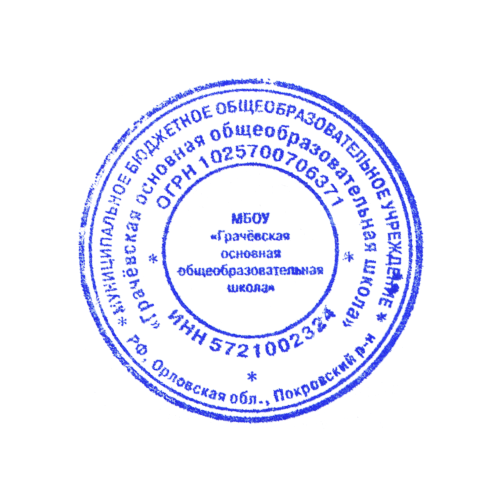 303190, Орловская обл.,Покровский р- он, д. Грачёвка      пер. Школьный, Д.5                                          Телефон: (48664) 2-78-46E-mail; mik6289@yandex.ruУтверждаю: директор школы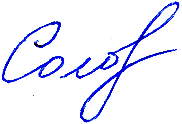 _________/Е.Н. Соловьёва/Приказ №99 от 20.10.2022 г.ПОЛОЖЕНИЕ
о правилах приёма обучающихся в
муниципальное бюджетное общеобразовательное учреждение
«Грачёвская основная общеобразовательная школа»Общие положения1.1	. Правила приёма в муниципальное бюджетное общеобразовательное учреждение«Грачёвская основная общеобразовательная школа» (сокращенно МБОУ «Грачёвская
ООШ») (далее - ОУ) разработаны на основании следующих нормативных актов:Конституция Российской Федерации;Федеральный Закон «Об образовании в Российской Федерации» от 29.12.2012 №273- ФЗ.Федеральный закон от 24.07.1998 № 124 - ФЗ «Об основных гарантиях прав
ребёнка в Российской Федерации».Приказ Министерства Просвещения РФ от 02 сентября 2020г. № 458 « Об
утверждении Порядка приёма на обучение по образовательным программам начального
общего, основного общего и среднего общего образования».Федеральный закон от 02.12.2019 № 411-ФЗ «О внесении изменений в статью54
Семейного кодекса РФ и статью 67 ФЗ «Об образовании в Российской Федерации» от
29.12.2012 № 273- Ф3.(ч.3.1).Устава МБОУ «Грачёвская ООШ».2. Приём учащихсяВ ОУ принимаются все граждане, подлежащие обучению, которые проживают на
территории Ивановского сельского поселения Покровского района Орловской области,
закрепленной за школой, а также граждане, проживающие на территории, не закрепленной
за Учреждением и имеющие право на получение общего образования, в сроки,
определенные Приказом Министерства образования и науки Российской Федерации.Право приема в ОУ гарантируется независимо от пола, расы, национальности, языка,
происхождения, имущественного, социального и должностного положения, места
жительства, отношения к религии, убеждений, принадлежности к общественным
объединениям, а также других обстоятельств.Приём обучающихся на любой уровень начального общего, основного общего
образования на конкурсной основе не допускается.2.4. Наполняемость классов не должна превышать 25 человек.  Процедура и сроки приема учащихся. Получение начального общего образования в  ОУ начинается по достижении детьми возраста шести лет и шести месяцев при отсутствии противопоказаний по состоянию здоровья, но не позже достижения ими возраста восьми лет. По заявлению родителя (законного представителя) детей учредитель образовательной организации вправе разрешить прием детей в образовательную организацию на обучение по образовательным программам начального общего образования в более раннем или более позднем возрасте.  Правила приема на обучение по основным общеобразовательным программам должны обеспечивать прием всех граждан, которые имеют право на получение общего образования соответствующего уровня, если иное не предусмотрено настоящим Федеральным законом.  Правила приема в государственные и муниципальные образовательные организации на обучение по основным общеобразовательным программам должны обеспечивать также прием в образовательную организацию граждан, имеющих право на получение общего образования соответствующего уровня и проживающих на территории, за которой закреплена указанная образовательная организация.  Во внеочередном порядке предоставляются места в общеобразовательных организациях, имеющих интернат:  детям, указанным в пункте 5 статьи 44 Закона Российской Федерации от 17 января  1992 г. № 2202-1 "О прокуратуре Российской Федерации"8; детям, указанным в пункте 3 статьи 19 Закона Российской Федерации от 26 июня  1992 г. № 3132-1 "О статусе судей в Российской Федерации"9; детям, указанным в части 25 статьи 35 Федерального закона от 28 декабря 2010 г.  № 403-ФЗ "О Следственном комитете Российской Федерации"10   В первоочередном порядке предоставляются места в государственных и муниципальных общеобразовательных организациях детям, указанным в абзаце втором части 6 статьи 19 Федерального закона от 27 мая 1998 г. № 76-ФЗ "О статусе военнослужащих", по месту жительства их семей11.  В первоочередном порядке также предоставляются места в общеобразовательных организациях по месту жительства независимо от формы собственности детям, указанным в части 6 статьи 46 Федерального закона от 7 февраля 2011 г. № 3-ФЗ "О полиции"12, детям сотрудников органов внутренних дел, не являющихся сотрудниками полиции13, и детям, указанным в части 14 статьи 3 Федерального закона от 30 декабря 2012 г. № 283-ФЗ "О социальных гарантиях сотрудникам некоторых федеральных органов исполнительной власти и внесении изменений в законодательные акты Российской Федерации"14.  3.5. Правила приема  должны обеспечивать проживающим в одной семье и имеющим общее место жительства детям реализацию права преимущественного приема на обучение по основным общеобразовательным программам начального общего образования в государственные и муниципальные образовательные организации, в которых обучаются их  полнородные и неполнородные братья и (или) сестры.                                                     3.6. Дети с ограниченными возможностями здоровья принимаются на обучение по адаптированной образовательной программе начального общего, основного общего образования (далее - адаптированная образовательная программа) только с согласия их родителей (законных представителей) и на основании рекомендаций психолого-медикопедагогической комиссии .   Поступающие с ограниченными возможностями здоровья, достигшие возраста восемнадцати лет, принимаются на обучение по адаптированной образовательной программе только с согласия самих поступающих.  3.7.Прием на обучение в общеобразовательную организацию проводится на принципах равных условий приема для всех поступающих, за исключением лиц, которым в соответствии с Федеральным законом предоставлены особые права(преимущества) при приеме на обучение.                                                                        3.8.В приеме в государственную или муниципальную ОО может быть отказано только по причине отсутствия в ней свободных мест, за исключением случаев, предусмотренных частями 5 и 6 статьи 67 и статьей 88 Федерального закона. В случае отсутствия мест в государственной или муниципальной образовательной организации родители (законные представители) ребенка для решения вопроса о его устройстве в другую общеобразовательную организацию обращаются непосредственно в орган исполнительной власти субъекта Российской Федерации, осуществляющий государственное управление в сфере образования, или орган местного самоуправления, осуществляющий управление в сфере образования.                     3.9.Организация индивидуального отбора при приеме либо переводе в государственные и муниципальные ОУ для получения основного общего образования  для профильного обучения допускается в случаях и в порядке, которые предусмотрены законодательством субъекта Российской Федерации.. 3.10.Прием граждан в ОО  осуществляется по личному заявлению родителя (законного представителя) ребенка при предъявлении оригинала документа, удостоверяющего личность родителя (законного представителя), либо оригинала документа, удостоверяющего личность иностранного гражданина в Российской Федерации и гражданина и лица без гражданства в Российской Федерации в соответствии со статьей 10 Федерального закона от 25 июля 2002 г. N 115-ФЗ "О правовом положении иностранных граждан в Российской Федерации"  Заявление о приеме на обучение и документы для приема на обучение подаются одним из следующих способов:  лично в общеобразовательную организацию;  через операторов почтовой связи общего пользования заказным письмом с уведомлением о вручении;  в электронной форме (документ на бумажном носителе, преобразованный в электронную форму путем сканирования или фотографирования с обеспечением машиночитаемого распознавания его реквизитов) посредством электронной почты общеобразовательной организации или электронной  информационной системы общеобразовательной организации, в том числе с использованием функционала официального сайта общеобразовательной организации в сети Интернет или иным способом с использованием сети Интернет;  Общеобразовательная организация осуществляет проверку достоверности сведений, указанных в заявлении о приеме на обучение, и соответствия действительности поданных электронных образов документов. При проведении указанной проверки общеобразовательная организация вправе  обращаться к соответствующим государственным информационным системам, в государственные (муниципальные) органы и организации.  3.11.В заявлении о приеме на обучение родителем (законным представителем) ребенка или поступающим, реализующим право, предусмотренное пунктом 1 части 1 статьи 34 Федерального закона, указываются следующие сведения:  фамилия, имя, отчество (при наличии) ребенка или поступающего;  дата рождения ребенка или поступающего;  адрес места жительства и (или) адрес места пребывания ребенка или поступающего;  фамилия,  имя,  отчество  (при  наличии)  родителя(ей) (законного(ых)  представителя(ей) ребенка;  адрес места жительства и (или) адрес места пребывания родителя(ей) (законного(ых) представителя(ей) ребенка;  адрес(а) электронной почты, номер(а) телефона(ов) (при наличии) родителя(ей)  (законного(ых) представителя(ей) ребенка или поступающего;  о наличии права внеочередного, первоочередного или преимущественного приема; - о потребности ребенка или поступающего в обучении по адаптированной образовательной программе и (или) в создании специальных условий для организации обучения и воспитания обучающегося с ограниченными возможностями здоровья в соответствии с заключением психолого-медикопедагогической комиссии (при наличии) или инвалида (ребенка-инвалида) в соответствии с индивидуальной программой реабилитации;  согласие родителя(ей) (законного(ых) представителя(ей) ребенка на обучение ребенка по адаптированной образовательной программе (в случае необходимости обучения ребенка по адаптированной образовательной программе);  согласие поступающего, достигшего возраста восемнадцати лет, на обучение по адаптированной образовательной программе (в случае необходимости обучения указанного поступающего по адаптированной образовательной программе); - язык образования (в случае получения образования на родном языке из числа языков народов Российской Федерации или на иностранном языке);  родной язык из числа языков народов Российской Федерации (в случае реализации права на изучение родного языка из числа языков народов Российской Федерации, в том числе русского языка как родного языка);  государственный язык республики Российской Федерации (в случае предоставления общеобразовательной организацией возможности изучения государственного языка республики Российской Федерации);  факт ознакомления родителя(ей) (законного(ых) представителя(ей) ребенка или поступающего с уставом, с лицензией на осуществление образовательной деятельности,  со  свидетельством  о  государственной  аккредитации,  с общеобразовательными  программами  и  другими  документами, регламентирующими организацию и осуществление образовательной деятельности, права и обязанности обучающихся;  согласие родителя(ей) (законного(ых) представителя(ей) ребенка или поступающего на обработку персональных данных .  3.12.Государственная или муниципальная образовательная организация с целью проведения организованного приема граждан в первый класс размещает на информационном стенде, на официальном сайте в сети "Интернет", в средствах массовой информации (в том числе электронных) информацию о: количестве мест в первых классах не позднее 10 календарных дней с момента издания распорядительного акта о закрепленной территории; наличии свободных мест для приема детей, не проживающих на закрепленной территории, не позднее 5 июля текущего года.  3.13. Для приема родитель(и) (законный(ые) представитель(и) ребенка или поступающий представляют следующие документы:  -копию документа, удостоверяющего личность родителя (законного представителя) ребенка или поступающего;  -копию свидетельства о рождении полнородных  и неполнородных брата и (или) сестры (в случае использования права преимущественного приема на обучение по образовательным программам начального общего образования ребенка в Школу);-копию документа, подтверждающего установление опеки или попечительства (при необходимости);  -копию документа о регистрации ребенка или поступающего по месту жительства или по месту пребывания на закрепленной территории или справку о приеме документов для оформления регистрации по месту жительства (в случае приема на обучение ребенка или поступающего, проживающего на закрепленной территории);-копию заключения психолого-медико-педагогической комиссии (при наличии). При посещении общеобразовательной организации и (или) очном взаимодействии с уполномоченными должностными лицами общеобразовательной организации родитель(и) (законный(ые) представитель(и) ребенка предъявляет(ют) оригиналы документов, указанных в абзацах 2 - 5 настоящего пункта, а поступающий - оригинал документа, удостоверяющего личность поступающего.  Родитель(и) (законный(ые) представитель(и) ребенка, являющегося иностранным гражданином или лицом без гражданства, дополнительно предъявляет(ют) документ, подтверждающий родство заявителя(ей) (или  законность представления прав ребенка), и документ, подтверждающий право ребенка на пребывание в Российской Федерации.  Иностранные граждане и лица без гражданства все документы представляют на русском языке или вместе с заверенным в установленном порядке переводом на русский язык 3.14 Родители (законные представители) детей имеют право по своему усмотрению представлять другие документы.  3.15. Факт приема заявления о приеме на обучение и перечень документов, представленных родителем(ями) (законным(ыми) представителем(ями) ребенка или поступающим, регистрируются в журнале приема заявлений о приеме на обучение в общеобразовательную организацию. После регистрации заявления о приеме на обучение и перечня документов, представленных родителем(ями) (законным(ыми) представителем(ями) ребенка или поступающим, родителю(ям) (законному(ым) представителю(ям) ребенка или поступающему выдается документ, заверенный подписью должностного лица общеобразовательной организации, ответственного за прием заявлений о приеме на обучение и документов, содержащий индивидуальный номер заявления о приеме на обучение и перечень представленных при приеме на обучение документов.  3.16.Общеобразовательная организация осуществляет обработку полученных в связи с приемом в общеобразовательную организацию персональных данных поступающих в соответствии с требованиями законодательства Российской Федерации в области персональных данных31.  Копии предъявленных при приеме документов  хранятся в ООО на время обучения ребенка.  3.17.При приеме в первый класс в течение учебного года или во второй и последующие классы родители (законные представители) обучающегося дополнительно представляют личное дело обучающегося, выданное учреждением, в котором он обучался ранее.  3.18.Обучающиеся, поступающие в ОУ в порядке перевода из другого ОУ, предоставляют выписку текущих оценок по всем изучавшимся предметам, заверенную печатью ОУ, личное дело.   При приеме на обучение по имеющим государственную аккредитацию образовательным программам начального общего и основного общего образования выбор языка образования, изучаемых родного языка из числа языков народов Российской Федерации, в том числе русского языка как родного языка, государственных языков республик Российской Федерации осуществляется по заявлению родителей (законных представителей) детей .  3.19.Сроки подачи заявлений для приема граждан, подлежащих обучению, при комплектовании 1, 5  классов на новый учебный год:  Прием заявлений  о приеме на обучение в первый класс, для детей. указанных в п.3.43.5., а также проживающих на    закрепленной территории, начинается 1 апреля текущего года    и завершается  30 июня текущего года.  Для детей, не зарегистрированных на  закрепленной территории, прием заявлений в первый класс начинается с 6 июля  текущего года до момента заполнения свободных мест, но не позднее 5 сентября текущего года.  Государственные образовательные организации субъекта Российской Федерации и муниципальные образовательные организации, закончившие   прием в первый класс всех детей, указанных в пунктах 3.4-3.5 Положения , а также проживающих на закрепленной территории, осуществляют прием детей, не проживающих на закрепленной территории, ранее 6 июля текущего года.  3.20. Прием заявлений для обучающихся 5-х классов начинается с 1 июня и завершается 31 августа текущего года.  3.21.Прием обучающегося  оформляется приказом директора учреждения:  для обучающихся 1 классов в течение 5 рабочих дней после завершения  приема заявлений  на обучение и представленных документов , за исключением случая , предусмотренного п.3.4-3.5;  для обучающихся 5, -х классов не позднее 31 августа;  для поступивших  в течение учебного года – в день обращения.  3.22.При   приёме   граждан   в   ОУ, администрация обязана ознакомить его и (или) его родителей   (законных   представителей)    с Уставом  ОО,   со сведениями о дате предоставления и регистрационном номере  лицензии на осуществление образовательной деятельности, со свидетельством о государственной аккредитации, с учебной документацией и другими документами, регламентирующими организацию и осуществление образовательной деятельности, права и обязанности обучающихся, правилами внутреннего распорядка обучающихся.     3.23Факт ознакомления родителей (законных представителей) ребенка с лицензией на осуществление образовательной деятельности, свидетельством о государственной аккредитации ОООД, уставом ОООД фиксируется в заявлении о приеме и заверяется личной подписью родителей (законных представителей) ребенка . 3.24 Подписью родителей (законных представителей) обучающегося фиксируется также согласие на обработку персональных данных и персональных данных ребенка.                                                                            Принято на заседании педагогического совета              Протокол № 2  от 20.10.2022 г.  